§1356.  Revocation and reissuanceThe board may suspend or revoke the license of an engineer or the certificate of an engineer-intern pursuant to Title 5, section 10004.  The board may refuse to issue or renew or the District Court, pursuant to Title 4, chapter 5, may revoke, suspend or refuse to renew the license of a licensed professional engineer or the certificate of an engineer-intern who is found guilty of:  [PL 2005, c. 315, §23 (AMD).]1.  Fraud or deceit.  The practice of any fraud or deceit in obtaining a license as professional engineer or a certificate as an engineer-intern;[PL 2005, c. 315, §23 (AMD).]2.  Negligence or misconduct.  Any gross negligence, incompetency or misconduct in the practice of professional engineering as a licensed professional engineer or as an engineer-intern; or[PL 2005, c. 315, §23 (AMD).]3.  Violations.  Violating any provision of this chapter or any rule of the board.[PL 1983, c. 413, §49 (AMD).]Any person may register a complaint of fraud, deceit, gross negligence, incompetency or misconduct against any licensed professional engineer or any engineer-intern.  These complaints must be in writing, signed by the individual making the complaint and filed with the board.  [PL 2005, c. 315, §23 (AMD).]The board, for reasons it may determine sufficient, may reissue a license to a professional engineer or a certificate to an engineer-intern to any person whose license or certificate has been revoked, as long as 4 or more members of the board vote in favor of that reissuance.  A new license as a professional engineer or certificate as an engineer-intern, to replace any license or certificate revoked, lost, destroyed or mutilated, may be issued, subject to the rules of the board and a fee established by the board.  [PL 2019, c. 375, §17 (AMD).]SECTION HISTORYPL 1975, c. 575, §19 (AMD). PL 1977, c. 694, §§564,565 (AMD). PL 1983, c. 413, §49 (RPR). PL 1995, c. 355, §14 (AMD). PL 1999, c. 186, §9 (AMD). PL 1999, c. 547, §B61 (AMD). PL 1999, c. 547, §B80 (AFF). PL 2005, c. 315, §23 (AMD). PL 2019, c. 375, §17 (AMD). The State of Maine claims a copyright in its codified statutes. If you intend to republish this material, we require that you include the following disclaimer in your publication:All copyrights and other rights to statutory text are reserved by the State of Maine. The text included in this publication reflects changes made through the First Regular and Frist Special Session of the 131st Maine Legislature and is current through November 1, 2023
                    . The text is subject to change without notice. It is a version that has not been officially certified by the Secretary of State. Refer to the Maine Revised Statutes Annotated and supplements for certified text.
                The Office of the Revisor of Statutes also requests that you send us one copy of any statutory publication you may produce. Our goal is not to restrict publishing activity, but to keep track of who is publishing what, to identify any needless duplication and to preserve the State's copyright rights.PLEASE NOTE: The Revisor's Office cannot perform research for or provide legal advice or interpretation of Maine law to the public. If you need legal assistance, please contact a qualified attorney.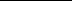 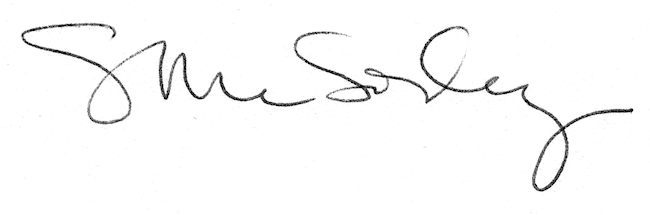 